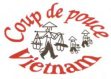 FORMULAIRE D’ADHÉSION Nom : ………………………………………………………………………………………………………………………….. Adresse : …………………………………………………...…………………………………………….............................Courriel : ………………………………………………...…………………………………………………………...............
Téléphone mobile :  ………………………………………… Téléphone bureau : ……………………………………….La cotisation annuelle est de 400 000 VND (au Vietnam) ou 15 € (hors Vietnam).  Mode de paiement choisi :  
*L'association Coup de Pouce s'engage à ce que l’intégralité des dons recueillis soient reversés aux familles, selon les besoins du moment.
Je souhaite participer:  Comme membre bienfaiteur : don……….............................. / parrainage………………………..............................  Comme membre actif : disponibilité ………………………………………….............................................................. 
Je m'intéresse au(x) projet(s) suivant(s) :  ………………………………………………………………………………..
………………………………………………………………………………………………………………………………….COUP DE POUCE VIETNAM 
Association loi 1901 - Préfecture du Rhône n° W691060078 
Paccom 166/CNV-HĐ 
Courriel : coupdepoucevietnam@gmail.com 
Site internet : coupdepoucevn.com
Facebook: facebook.com/coupdepoucevn□ Espèces     □ Virement bancaire                                                      □ Virement bancaire                                                      □ Chèque : à l'ordre de 
COUP DE POUCE VIETNAM
EN FRANCE    Crédit Mutuel : CM TASSIN                    Coup de Pouce Vietnam  52, avenue de la République                     Chez Mme Marité SauthierF - 69160 TASSIN-LA-DEMI-LUNE           1 cours Aristide BriandTél : +33-(0)8.20.04.66.67	F - 69300 Caluire et Cuire07315@cmse.creditmutuel.fr IBAN : FR76 1027 8073 1500 05863394 064BIC : CMCIFR2AAU VIETNAM VIETCOMBANK    Coup de Pouce Vietnam  98 Tran Quang Khai
Hanoi                                    Aux bons soins de l'Ambassade de FranceTél. : +84(0)4-38.26.80.4557, Tran Hung DaoSWIFT : BFTVVNVXHANOI – VIETNAM  Numéro Compte : 001 100 0328183